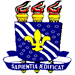   DE   DO   DA PARAÍBA  DE PERNAMBUCO INTEGRADO DE   UFRN - UFPB – UFPE DE    ()	 DE  2018.1	UFPETópicos Especiais em Metafísica I02 cProf. Jesús VázquezLocal: UFPESegundas-feirasA partir de 05/039:30 às 12:30    V01cProf. Fernando Raul: UFPESegundas-feirasA partir de 02/049 às 12Filosofia Política02 cProf. Alfredo MoraesLocal: UFPETerças-feirasA partir de 06/039 às 12Tópicos Especiais em Metafísica II02 cProf. Jesús VázquezLocal: UFPESegundas-feirasA partir de 07/059:30 às 12:30    VI01cProf. Fernando Raul: UFPESegundas-feirasA partir de 07/059 às 12Seminário de Pesquisa II01 cProf. Junot MatosLocal: UFPEHorário: A DefinirSeminário de Pesquisa IV01 cProf. Fernando Raul NetoLocal: UFPETerças-feirasA partir de 03/049 às 12